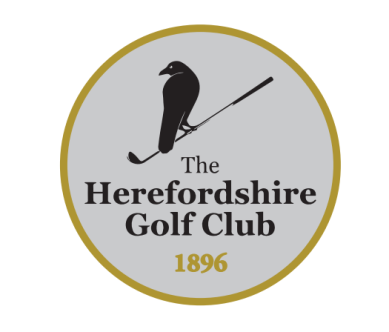 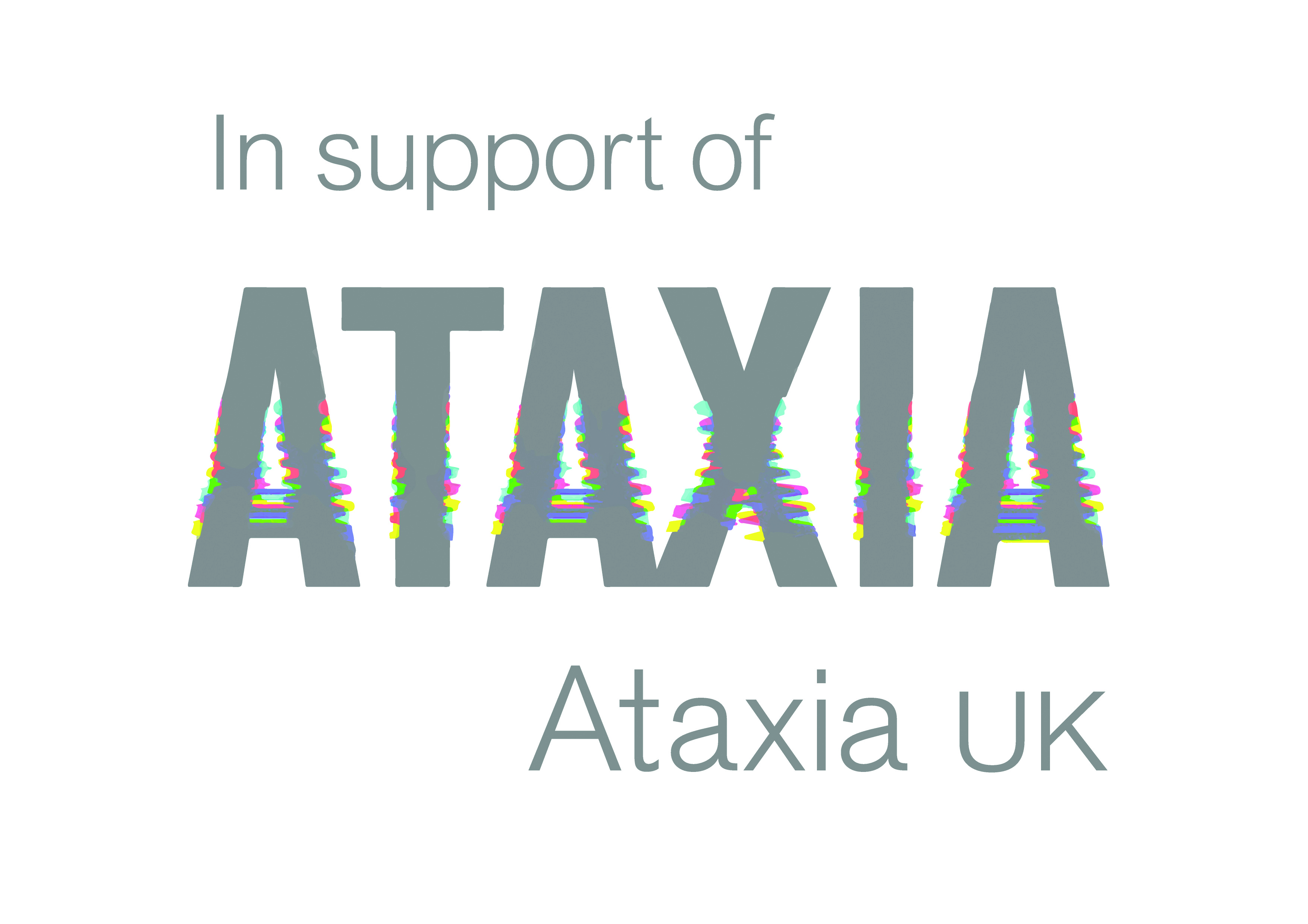 Charity AM-AMFriday 9th August 2019Please complete this form and return complete with payment to Peter Rulton c/o The Herefordshire Golf Club, Raven’s Causeway, Wormsley, Herefordshire, HR4 8LY. Any enquiries to Peter at prultonbooks@aol.com or 07855832888.Name…………………………………….….…………..  Team Name…………………………………………………………………………….Address………………………………………………………………………………………………………………………………………………………………………………………………………………………………………………………………………….Postcode…………………………………Tel No:………………………………………………Email address………………………………………………………………………………….Team Members…………………………………………………………………………………………………………………………………………Club…………………………………………………………………Preferred Tee Time…………………………………………………………..We would like to keep in touch regarding club news, competitions and offers please tick to let us know you are happy to receive club & 3rd party promotions.Club marketing emails: These are emails containing club information and may include social nights, functions and offers. 3rd Party marketing: These are emails that may include special offers from local businesses. TypeFeeNumber requiredTeam Entry (includes coffee, bacon roll and 2 course meal after play)£140Team Entry + hole sponsorship£240Team Entry + Nearest the Pin/ Longest Drive Sponsorship£190